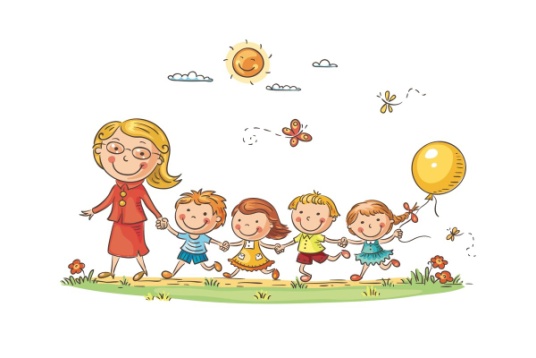 РЕЖИМ ДНЯВ ПОДГОТОВИТЕЛЬНОЙ ГРУППЕ №5  на 2022-2023 год.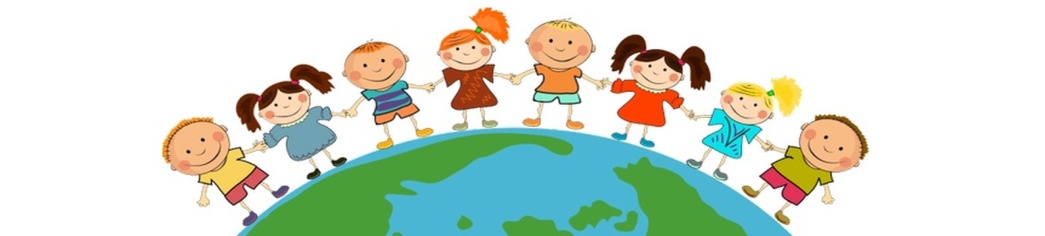 №Наименование время1Прием детей ,утренний фильтр, замеры температуры.7:00-8:202Утренняя гимнастика8:10-8:203Подготовка к завтраку: завтрак8:20-8:404Самостоятельная деятельность8:40-9:005НОД:(непосредственная образовательная деятельность)          9:00-9:306Кружки и дополнительные занятия по расписанию9:30-10:007Прогулка: игра на площадке, наблюдение за природными явлениями10:10-11:158Подготовка к обеду: Обед11:15-12:009Подготовка ко сну: дневной сон12:00-15:0010Подъем15:00-15:2511Подготовка к полднику : Полдник15:25-15:5012Игры, дополнительные занятия, самостоятельная деятельность15:50-16:4013Прогулка : игры на воздухе.16:40-17:4014Возвращение с прогулки, самостоятельная деятельность, уход детей домой.17:40-19:00